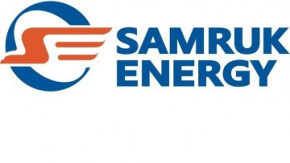 ОТЧЕТ АНАЛИЗ РЫНКА ЭЛЕКТРОЭНЕРГИИ И УГЛЯ КАЗАХСТАНАЯНВАРЬ-МАРТ 2020 ГОДАДЕПАРТАМЕНТ «РАЗВИТИЕ РЫНКА»Апрель, 2020г.РАЗДЕЛ IПроизводство электрической энергии в ЕЭС КазахстанаПо данным Системного оператора электростанциями РК в январе-марте 2020 года было выработано 29 450,4 млн. кВтч электроэнергии, что на 5,1% больше аналогичного периода 2019 года. Увеличение выработки наблюдалось во всех зонах ЕЭС Казахстана.млн. кВтчПроизводство электроэнергии по областям РКВ январе-марте 2020 года по сравнению с аналогичным периодом 2019 года производство электроэнергии значительно увеличилось (рост 20% и выше) в Туркестанской и Костанайской областях. В то же время, снижение производства электроэнергии наблюдалось в Жамбылской области. млн. кВтчПроизводство электроэнергии связанной генерациейЗа январь-март 2020 года производство электроэнергии связанной генерацией составило 14,2 млрд. кВтч, что сопоставимо с аналогичным периодом 2019 года (14,2 млрд. кВтч). Вместе с тем, по сравнению с январем-мартом 2019 года доля связанной генерации незначительно увеличилась, и составила 50,9% от общего объема производства электроэнергии в РК. млн. кВтчОбъем производства электроэнергии энергопроизводящими организациями АО «Самрук-Энерго» за январь-март 2020 года составил 8 757,9 млн. кВтч или увеличение на 13,6% в сравнении с показателями аналогичного периода 2019 года.млн. кВтчПотребление электрической энергии в ЕЭС КазахстанаПотребление электрической энергии по зонам и областямПо данным Системного оператора, в январе-марте 2020 года наблюдался рост в динамике потребления электрической энергии республики в сравнении с показателями января-марта 2019 года на 4%. Так, в северной и в западной зонах республики потребление увеличилось на 4%, а в южной на 3%.млн. кВтчИтоги работы промышленности за январь-март 2020 года (экспресс-информация Комитета по статистике МНЭ РК)В январе-марте 2020г. по сравнению с январем-мартом 2019 года индекс промышленного производства составил 105,8%. Увеличение объемов производства зафиксировано в 15 регионах республики, снижение наблюдалось в Кызылординской и Жамбылской областях.Изменение объемов промышленной продукции по регионамв % к соответствующему периоду предыдущего года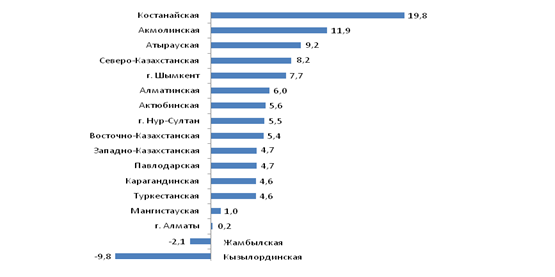 В Костанайской области увеличилась добыча агломерированных железных руд, железорудных окатышей и концентратов, возросло производство прутков и стержней из стали, золота в сплаве Доре, легковых и грузовых автомобилей (119,8%).В Акмолинской области возросла добыча золотосодержащих руд и концентратов, увеличилось производство золота в сплаве Доре, шариковых и роликовых подшипников (111,9%).В Атырауской области за счет увеличения объемов добычи сырой нефти индекс промышленного производства составил 109,2%.В Северо-Казахстанской области возросла добыча урановых руд, увеличилось производство нерафинированного подсолнечного и рапсового масла, обработанного молока, сливочного масла, товарного бетона и насосов центробежных (108,2%).В г.Шымкент возросло производство рафинированного подсолнечного масла, бензина, дизельного топлива, сжиженного пропана и бутана, лекарств (107,7%).В	Алматинской области увеличилось производство кондитерских изделий и шоколада, безалкогольных напитков, сигарет и лекарств (106%).В	Актюбинской области увеличилась добыча медно-цинковых руд и услуг промышленного характера (105,6%).В г.Нур-Султан возросло производство муки, безалкогольных напитков, товарного бетона и аффинированного золота (105,5%).В	Восточно-Казахстанской области отмечен рост добычи медных руд и золотосодержащих концентратов, увеличилось производство легковых и грузовых автомобилей (105,4%).В	Западно-Казахстанской области из-за увеличения добычи газового конденсата индекс промышленного производства составил 104,7%.В	Павлодарской области увеличилась добыча медных концентратов, возросло производство стальных труб, части железнодорожных локомотивов, трамвайных моторных вагонов и подвижного состава, электроэнергии (104,7%).В Карагандинской области увеличилась добыча железорудного агломерата, золотосодержащих и цинковых концентратов, возросло производство передельного чугуна, плоского проката, черновой и рафинированной меди (104,6%).В	Туркестанской области увеличилось производство обработанного хлопка, нефтянного битума, и распределительных силовых щитов и коробок (104,6%).В	Мангистауской области за счет увеличения объемов услуг промышленного характера индекс промышленного производства составил 101%.В г.Алматы увеличилось производство пива, безалкогольных напитков, лекарств, сборных строительных конструкций из бетона, нелегированной стали и прочих алюминиевых металлических изделий (100,2%).В Жамбылской области за счет сокращения производства сахара и фосфора индекс промышленного производства составил 97,9%.В	Кызылординской области за счет снижения добычи сырой нефти индекс промышленного производства составил 90,2%. (Источник: www.stat.gov.kz)Электропотребление крупными потребителями КазахстанаЗа январь-март 2020 года по отношению к аналогичному периоду 2019 года потребление электроэнергии по крупным потребителям снизилось на 1,3%. млн. кВтчУгольДобыча энергетического угля в КазахстанеПо информации Комитета по статистике МНЭ РК, в Казахстане в период январь-март 2020 года добыто 28,1 млн. тонн каменного угля, что на 2% меньше, чем за аналогичный период 2019 года (28,7 млн. тонн).тыс. тоннДобыча угля АО «Самрук-Энерго»В январе-марте 2020 года ТОО «Богатырь Комир» добыто 12 369 тыс. тонн, что на 0,4% меньше, чем за соответствующий период 2019 года (12 414 тыс. тонн).Реализация угля АО «Самрук-Энерго»В январе-марте 2020 года реализовано 12 371 тыс. тонн, в т.ч.:- на внутренний рынок РК 9 928 тыс. тонн, что на 1,1% больше, чем за соответствующий период 2019 года (9 824 тыс. тонн);- на экспорт (РФ) – 2 443 млн. тонн, что на 0,9% больше, чем за соответствующий период 2019 года (2 422 тыс. тонн).тыс. тоннПо показателям за январь-март 2020 года по сравнению с аналогичным периодом 2019 года в Обществе наблюдается увеличение реализации угля на 1%. Возобновляемые источники энергииОбъем производства электроэнергии объектами по использованию ВИЭ (СЭС, ВЭС, БГС, малые ГЭС) РК за январь-март 2020 года составил 596,2 млн. кВтч. В сравнении с январем-мартом 2019 года (317,1 млн. кВтч) прирост составил 88%.млн. кВтчВ январе-марте 2020г. наблюдается снижение производства электроэнергии БГУ, крупными и малыми ГЭС по сравнению с аналогичным периодом 2019г., в то время как производство электроэнергии объектами ВЭС и СЭС выросло. млн. кВтчВыработка электроэнергии объектами ВИЭ АО «Самрук-Энерго» (СЭС, ВЭС, малые ГЭС) за январь-март 2020 года составила 85,6 млн. кВтч или 14,4% от общего объема вырабатываемой объектами ВИЭ электроэнергии, что по сравнению с аналогичным периодом 2019 года выше на 4,3% (за январь-март 2019г. выработка ВИЭ Общества составила 82,1 млн. кВтч, а доля ВИЭ Общества 25,9%).Основным снижением доли производства электроэнергии ВИЭ Общества является ввод новых мощностей ВИЭ в РК.Доля Общества в производстве «чистой» электроэнергии (СЭС, ВЭС, малые и крупные ГЭС) за январь-март 2020г. увеличилось на 9,2% (685,7,5 млн. кВтч) в сравнении с аналогичным периодом 2019г. (627,7 млн. кВтч).млн. кВтчЦентрализованные торги электроэнергией АО «КОРЭМ»(информация АО «КОРЭМ» представлена за февраль)	Общие итоги торговПо результатам проведенных централизованных торгов электроэнергией в феврале 2020 года были заключены 104 сделки объеме 50 071 тыс. кВт*ч на общую сумму 330 105,36 тыс. тенге (включая, в режиме «за день вперед» и торги на среднесрочный и долгосрочный периоды), в том числе: - спот-торги в режиме «за день вперед» - были заключены 103 сделки в объеме 49 735 тыс. кВт*ч на общую сумму 328 170 тыс. тенге. Минимальная цена на спот-торгах в режиме «за день вперед» составила – 4,501 тг/кВт*ч (без НДС), максимальная цена – 6,2 тг/кВт*ч (без НДС);- спот-торги «в течение операционных суток» - сделок заключено не было.- торги электроэнергией на средне- и долгосрочный периоды - была заключена 1 сделка объемом 336 тыс. кВт*ч на общую сумму 1935,36 тыс. тенге. Минимальная и максимальная цена по данному виду централизованных торгов составила 5,76 тг/кВт*ч (без НДС). За аналогичный период 2019 года общий объем централизованных торгов составил 1 079 058 тыс. кВт*ч. Динамика цен, сложившихся по итогам централизованных торгов в феврале 2019-2020 г.Итоги спот-торгов в режиме «за день вперед»По итогам проведенных спот-торгов в феврале 2020 года были заключены 103 сделки в объеме 49 735 тыс. кВт*ч, минимальная клиринговая цена на спотторгах в режиме «за день вперед» составила – 4,501 тг/кВт*ч (без НДС), а максимальная – 6,2 тг/кВт*ч (без НДС). В нижеприведенной таблице представлены объемы и цены спроса-предложения и итоговые результаты спот-торгов в режиме «за день вперед» в феврале 2020 года. 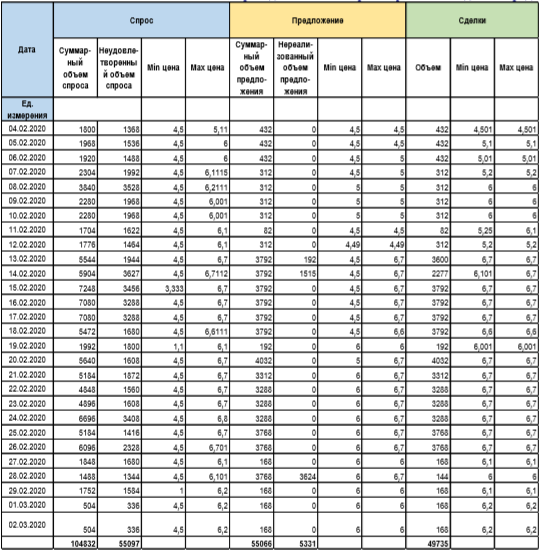 Из таблицы видно, что суммарный объем спроса составил 104832 тыс. кВт*ч., при этом суммарный объем предложения составил 55066 тыс. кВт*ч. Неудовлетворенный объем спроса в феврале 2020 года составил 55097 тыс. кВт*ч, а неудовлетворенный объем предложения 5331 тыс.кВт*ч. В процессе спот-торгов в торговую систему всего было принято заявок в количестве -534, из них 411 заявок от покупателей и 123 заявок от продавцов.  Итоги спот-торгов «в течение операционных суток»По итогам проведенных спот-торгов «в течение операционных суток» в феврале 2020 года сделок заключено не было. По итогам проведенных торгов в феврале 2019 года аналогично текущему периоду сделок заключено не было.  Итоги торгов на средне- и долгосрочный периодВ феврале 2020 года по итогам торгов на средне- и долгосрочный периоды была заключена 1 сделка объемом 336 тыс. кВт*ч на общую сумму 1935,36 тыс. тенге. Минимальная и максимальная цена по данному виду централизованных торгов составила 5,76 тг/кВт*ч (без НДС).   Экспорт-импорт электрической энергии В январе-марте 2020 года основным направлением экспорта-импорта электроэнергии РК стала РФ (экспорт в РФ – 234,8 млн. кВтч, импорт из РФ – 277,2 млн. кВтч). АО «KEGOC» – 224,2 млн. кВтч в целях балансирования производства-потребления электроэнергии. Импорт электроэнергии из РФ за отчетный период в объеме 215,8 млн. кВтч осуществлялся в целях балансирования производства-потребления электроэнергии.млн. кВтчРАЗДЕЛ IIСтатус формирования Общего электроэнергетического рынка Евразийского экономического союзаНа заседаниях Подкомитета по формированию ОЭР ЕАЭС Консультативного комитета по электроэнергетике при Коллегии ЕЭК проводится работа по разработке и согласованию странами-участницами ЕАЭС правил функционирования ОЭР ЕАЭС. 18.01.2019г., 13-14.03.2019г., 16-17.04.2019г. проведены совещания уполномоченных представителей государств-членов ЕАЭС по вопросу согласования проекта Протокола по внесению в Договор о ЕАЭС и проекта Правил взаимной торговли. На данный момент имеются ряд спорных вопросов в части формулировок норм. 29 мая 2019г. в г. Нур-Султан подписан международный договор о формировании ОЭР главами государств ЕАЭС. Статус формирования Электроэнергетического рынка СНГС 1992 года проведено 53 заседания Электроэнергетического Совета Содружества Независимых Государств (далее – ЭЭС СНГ). Решением ЭЭС СНГ (Протокол №50 от 21.10.2016г.) утвержден Сводный план-график формирования общего электроэнергетического рынка государств-участников СНГ. Статус реализации проекта CASA-1000Описание проектаПроект CASA-1000 является первым шагом на пути к созданию регионального рынка электроэнергии Центральной и Южной Азии (CASAREM), используя значительные энергетические ресурсы Центральной Азии, чтобы способствовать снижению дефицита энергии в Южной Азии на взаимовыгодной основе.Начать поставки электроэнергии по проекту CASA-1000 планируется в 2021 году. Предполагается, что пропускная способность ЛЭП составит порядка 6 млрд. кВтч в год.Процесс финансирования проекта управляется Всемирным банком.Проект разделен на два основных пакета: строительство линий электропередачи в Кыргызстане, Таджикистане, Афганистане и Пакистане;строительство двух-терминальных преобразовательных подстанций постоянного тока высокого напряжения (ПТВН) в Пакистане и Таджикистане.Срок строительства после подписания контракта – 42 месяца (2021г).Обзор СМИ в странах СНГ(по информации с сайта Исполнительного комитета ЭЭС СНГ)Кыргызская РеспубликаВ Кыргызстане с начала года произведено электроэнергии на 9,6 млрд сомов (23.04.2020г.).В январе-марте 2020 года произведено промышленной продукции на сумму около 75 млрд сомов, в том числе объем производства промпродукции без учета переработки сельхозпродукции составил 68,4 млрд сомов, говорится в данных Национального статистического комитета.Из них объем производства электроэнергии, ее передачи и распределения составил 9,6 млрд сомов, производства газа и его распределения через системы газоснабжения — 1,6 млрд сомов.Правительство Кыргызской Республики утвердило тарифную политику на электроэнергию на 2020-2022 годы (08.04.2020г.).Правительство постановлением от 27 марта 2020 года утвердило среднесрочную тарифную политику Кыргызской Республики на электрическую энергию на 2020-2022 годы.Государственному агентству по регулированию топливно-энергетического комплекса поручено в установленном порядке утвердить тарифы на электрическую и тепловую энергию для конечных потребителей.«Тариф для населения, установленный в размере 77 тыйын/кВтч, является социально-ориентированным и составляет лишь 47% от фактической стоимости электроэнергии по энергосистеме (затраты на выработку, передачу, распределение).В случае, когда бытовой абонент (население) использует электроэнергию в объеме, превышающем гарантированный объем льготного потребления, оплата за сверх потребленный объем будет производиться по тарифу 2,16 сома/кВтч», - говорится в документе.Для насосных станций и скважин, обеспечивающих население питьевой водой, а также водой для полива сельскохозяйственных угодий, тариф на электроэнергию остается на уровне социально ориентированного тарифа в размере 77,9 тыйын/кВтч (без учета налогов). Кроме этого, с 2016 года для городского электрического транспорта установлен тариф в размере 1,58 сома за 1 кВтч (без учета налогов). Новые тарифы предусматривают применение указанного тарифа также для общественных станций по зарядке электромобилей. Детские учреждения интернатного типа, социальные стационарные и полустационарные учреждения для инвалидов или пожилых граждан выделены в отдельную категорию потребителей с установлением тарифа на электрическую энергию на уровне тарифов, определенных для электрического транспорта, в размере 1, 58 сома за 1 кВтч (без учета налогов).Для промышленных, сельскохозяйственных, бюджетных (все государственные и муниципальные учреждения, финансируемые из республиканского/местного бюджета) и прочих не бытовых потребителей оплата за потребленную электроэнергию будет производиться по тарифу в размере 2,24 сома за 1 кВтч (без учета налогов).Субъекты майнинга криптовалюты выделены в отдельную группу, для которой тариф на электроэнергию будет корректироваться на повышающий коэффициент 1,3.В соответствии с Законом Кыргызской Республики «О возобновляемых источниках энергии» для производителей электрической и тепловой энергии, вырабатываемой с помощью возобновляемых источников энергии, предусмотрены преференции, в числе которых обязательное приобретение крупными распределяющими предприятиями всей электроэнергии ВИЭ. Компенсация дополнительных затрат распределяющих предприятий на приобретение электроэнергии, вырабатываемой с использованием ВИЭ, учитывается при расчете и установлении общенационального тарифа на электроэнергию для конечных потребителей. В этой связи, при расчете и установлении тарифов на электроэнергию для конечных потребителей будут учитываться нормы Закона КР «О возобновляемых источниках энергии».Республика УзбекистанЗаконодательной палатой Олий Мажлиса Республики Узбекистан принят в новой редакции закон «О рациональном использовании энергии» (30.04.2020г.).В числе теперь уже закрепленных законодательно требований – установление нормы обязательной сертификации на соответствие показателям энергетической эффективности товаров (работ, услуг). Проект закона был подготовлен группой депутатов Комитета по промышленности, строительству и торговле Законодательной палаты с участием экспертов «Узнефтегазинспекции» и «Узэнергоинспекции» при Министерстве энергетики Республики Узбекистан. Законом закреплено, что специально уполномоченным государственным органом в области рационального использования энергии является Министерство энергетики Республики Узбекистан, которое осуществляет единую государственную политику в отраслях экономики и объектов социальной сферы в области рационального использования энергии.Минэнерго ведет выработку механизмов стимулирования внедрения энергоэффективных и энергосберегающих технологий, в том числе в производственные процессы, и осуществляет соотвествующий мониторинг.Также на Минэнерго возложена организация научно-исследовательских работ по повышению энергоэффективности и энергосбережения в отраслях экономики и объектах социальной сферы, разрабатка предложений по инвестиционным проектам. Министерством будут определяться требования установления категорий энергоэффективности и энергосбережения товаров (работ, услуг); зданий и сооружений, устройств, в том числе многоквартирных домов. На Минэнерго возложена также разработка предложений по ограничению производства в стране или импорта в Узбекистан продукции с низкой энергоэффективностью.Таким образом, принятый в новой редакции закон «О рациональном использовании энергии» устанавливает порядок государственного контроля за соблюдением требований по энергоэффективности, направлен на ограничение производства и импорта неэнергоэффективной продукции, экономию энергоресурсов государственных органов и организаций.В ходе подготовки законопроекта был изучен опыт Великобритании, США, Японии, Франции, Германии, Украины, России, Казахстана в области энергосбережении и энергоэффективности, регулирования энергопотребления, разработки и реализации соответствующих требований в экономической и социальной сферах.В Узбекистане запускают первый тендер на строительство ветровой электростанции(16.04.2020г.).Проект будет реализован при поддержке Европейского банка реконструкции и развития в рамках соглашения о сотрудничестве, конечной целью которого является строительство ветровых электростанций суммарной мощностью 1 ГВт.Тендер будет проводиться в 2 этапа, включающих в себя квалификационный отбор и рассмотрение технических и коммерческих предложений.Мощность новой станции составит 100 МВт. В Караузякском районе Каракалпакстана уже выбрана площадка для ее строительства и сопутствующей инфраструктуры. В настоящее время на участке ведутся экологические исследования и работы по изучении миграции птиц.В планах также строительство ветровой электростанции общей мощностью 200 МВт рядом с площадкой под первую электростанцию. Для реализации данного проекта будет проведен аналогичный тендер.Проект является частью масштабной стратегии задействования возобновляемых источников энергии, реализуемой правительством Узбекистана.В целом данной стратегией предусмотрено развертывание экономически эффективных и экологически чистых ветровых электростанций суммарной мощностью до 3 ГВт в ближайшие 10 лет с целью удовлетворения растущего спроса на электроэнергию в стране.В Узбекистане создадут оптовый рынок электроэнергии и газа (09.04.2020г.).В Узбекистане создадут оптовый рынок электроэнергии и газа. К осени будут разработаны генплан до 2030 года и предложения. Президент Узбекистана поручил до 1 сентября разработать генеральный план программы развития газотранспортной системы до 2030 года с привлечением экспертов всемирного банка и Азиатского банка развития.Исполнение поручения возложено на министерства энергетики, экономического развития и сокращения бедности, финансов, инвестиций и внешней торговли, Антимонопольный комитет и Агентство по управлению государственными активами, сообщает "Газета.uz".В этот же срок ведомствам предстоит разработать предложения по созданию оптового рынка электроэнергии и природного газа на основе биржевых торгов, предусмотрев обеспечение равного доступа всем участникам и прозрачного механизма ценообразования. Создание оптового рынка электроэнергии операторов стран Центральной Азии анонсировал в середине прошлого года заместитель министра энергетики Узбекистана Шерзод Ходжаев. На такой бирже производители электроэнергии из Центральной Азии смогут предлагать излишки произведенной генерации, а Узбекистан планирует через нее восполнять недостающие объемы для будущих поставок электроэнергии в Афганистан.Республика БеларусьУтвержден проект Закона Республики Беларусь по формированию общего электроэнергетического рынка Евразийского экономического союза (03.04.2020г.).2 апреля на заседании Палаты представителей Национального собрания Республики Беларусь рассмотрен проект Закона Республики Беларусь «О ратификации Протокола о внесении изменений в Договор о Евразийском экономическом союзе от 29 мая 2014 года (в части формирования общего электроэнергетического рынка Евразийского экономического союза)». Перед депутатами с докладом выступил заместитель Министра энергетики Закревский В.А.Протокол о внесении изменений в Договор о Евразийском экономическом союзе от 29 мая 2014 года (в части формирования общего электроэнергетического рынка Евразийского экономического союза) подготовлен в целях реализации статьи 81 Договора о Союзе и подписан Главами государств-членов ЕАЭС 29 мая 2019 г.Данный международный договор закрепляет понятийный аппарат в электроэнергетической сфере, определяет способы торговли, органы управления общим электроэнергетическим рынком Союза, участников и инфраструктурные организации, их функции и полномочия, наделяет Евразийскую экономическую комиссию полномочиями на утверждение правил, регулирующих общий электроэнергетический рынок Союза.Основные положения международного договора вступят в силу вместе со вступлением в силу правил, регулирующих работу ОЭР Союза, ориентировочно в начале 2025 года. До этого момента государствам-членам совместно с ЕЭК предстоит принятие детальных правил и регламентов, подготовка технологической основы рынка, информационной системы.Республика АзербайджанАзербайджан наращивает производство электроэнергии (27.04.2020г.).В январе-марте 2020 года электростанции в Азербайджане выработали 6,7 млрд кВт·ч электроэнергии, что на 5,9% больше показателя аналогичного периода 2019 года, сообщает ся в отчете Государственного комитета по статистике.Из общего объема произведенной за указанный период электроэнергии на товарную пришлось 6,5 млрд кВт·ч, что на 0,06% больше, чем в аналогичный период 2019 года.Из общего объема произведенной за отчетный период товарной электроэнергии на долю теплоэлектростанций (ТЭС) пришлось 6,2 млрд кВт·ч, что на 6% больше показателя аналогичного периода 2019 года.Гидроэлектростанциями (ГЭС) Азербайджана за указанный период были выработаны 0,216 млрд кВт·ч электроэнергии (спад на 26,8%).За отчетный период мощностями по генерации электроэнергии посредством ветра в Азербайджане было произведено 24,2 млн кВт·ч (спад в 1,3 раза), солнечными станциями – 8,7 млн кВт·ч электроэнергии (спад на 0,06%).Республика КазахстанВ Туркестанской области Республики Казахстан введена в эксплуатацию солнечная электростанция «СЭС «Жетысай» (28.04.2020г.).Собственником электростанции является ТОО «Компания КaDi», реализовавшее проект за счет собственных средств. При строительстве электростанции использованы бифункциональные двухсторонние панели единичной мощностью 375 Вт с применением одноосевой трекерной системы утро-вечер с фиксированным углом. Использование трекерной системы позволит увеличить выработку электростанции до 30%. Проект соответствует политике «зеленой» экономики и способствует индустриально-инновационному развитию Казахстана.  Сокращение выбросов СО2 в атмосферу составит порядка 6048 т/год. При реализации проекта были созданы дополнительные рабочие места. Так же, следует отметить неисчерпаемость и доступность источника электроэнергии. Срок окупаемости данного проекта составляет 7 лет.Планируемый годовой отпуск в сеть – 7219000 кВт. Электроэнергия генерируются 12798 солнечными панелями, распределенными на 158 подвижных «столах» по 81 солнечному модулю. Для преобразования постоянного тока в переменный на электростанции предусмотрено 4 инвертора единичной мощностью 1250 КВт каждый, объединенные в блочно-модульную установку.Поддержка казахстанских производителей в закупках в сфере энергетики (23.04.2020г.).Казахстанские предприятия, продукция которых ориентирована на использование в сфере энергетики, все уверенней осваивают сложные производственные проекты. Ключом к технологическому развитию отечественных компаний и выпуску ими продукции с более высокой добавленной стоимостью стал механизм так называемых off-take (оффтэйк) договоров. За период 2019 – 2020 гг по группе компаний АО «Самрук-Энерго» заключено 8 оффтэйк-договоров на общую сумму свыше 536 млн тенге. Крупнейшим электроэнергетическим холдингом для снабжения своих электростанций, угольных разрезов и энергопередающих компаний оформлены партнерские отношения о закупке широкого спектра товаров – от радиостанций и изоляторов до электродов и трансформаторов.  Оффтейк-договор – хороший инструмент для поддержки заказами предпринимателей, задействованных в проектах по импортозамещению. Он представляет собой долгосрочный контракт под отлагательными условиями поставки и оплаты при условии реализации проекта.Развитие импортозамещения является очень важным аспектом поддержки отечественного производства. В АО «Самрук-Энерго» создан Локальный проектный офис по вопросам импортозамещения и развития местного содержания, результатом деятельности которого, по сути, стали вышеуказанные заключенные 8 оффтэйк-договоров с казахстанскими производителями. При этом, особое внимание уделяется выводу товаров, подлежащих импортозамещения из закупаемых работ и услуг. Так, АО «Алатау Жарык Компаниясы», энергопередающая компания в структуре «Самрук-Энерго», вывело из закупаемых работ позицию «Трансформатор», которую в Казахстане не производят и обеспечило заказом на сумму 485 млн тенге отечественного поставщика, который создал по данной позиции производство. По словам Дархана Сагиндыкова, Управляющего директора по обеспечению АО «Самрук-Энерго», механизм оффтэйк-договоров сейчас активно внедряется в систему закупок Фонда «Самрук-Қазына», что позволит вывести сотрудничество с отечественным бизнесом на принципиально новый уровень, дополнительно создать новые рабочие места, а также освоить производства, которых в Казахстане ранее имелось. Как известно, Фондом 2020 год объявлен Годом поддержки отечественных производителей. Компании Фонда зачастую выступают основными заказчиками, обеспечивая работой значительную часть торгового, сервисного и промышленного секторов экономики. Только с начала 2020 года электроэнергетические предприятия группы АО «Самрук-Энерго» обеспечили заказами отечественных товаропроизводителей на сумму более 2,5 млрд тенге.ЗонаТип генерацииЯнварь-мартЯнварь-мартΔ, %ЗонаТип генерации2019г2020гΔ, %КазахстанВсего 28015,629450,45,1%КазахстанТЭС23340,724349,44,3%КазахстанГТЭС2429,42573,05,9%КазахстанГЭС2038,92088,22,4%КазахстанВЭС153,7245,159,5%КазахстанСЭС52,1194,1272,6%КазахстанБГУ 0,80,6-25,0%СевернаяВсего21296,522449,25,4%СевернаяТЭС19002,620002,85,3%СевернаяГТЭС816,4868,06,3%СевернаяГЭС1406,71402,4-0,3%СевернаяВЭС50,0112,5125,0%СевернаяСЭС20,062,9214,5%СевернаяБГУ 0,80,6-25,0%ЮжнаяВсего3172,63308,84,3%ЮжнаяТЭС2392,32378,7-0,6%ЮжнаяГТЭС58,055,2-4,8%ЮжнаяГЭС632,2685,88,5%ЮжнаяВЭС58,558,50,0%ЮжнаяСЭС31,6130,6313,3%ЗападнаяВсего3546,53692,44,1%ЗападнаяТЭС1945,81967,91,1%ЗападнаяГТЭС1555,01649,86,1%ЗападнаяВЭС45,274,163,9%ЗападнаяСЭС0,50,620,0%№ п/пОбластьЯнварь-мартЯнварь-мартΔ, %№ п/пОбласть2019г2020гΔ, %1Акмолинская 1 293,2    1 354,6   4,7%2Актюбинская 1 066,1    1 096,1   2,8%3Алматинская 1 922,8    2 000,9   4,1%4Атырауская 1 531,2    1 647,8   7,6%5Восточно-Казахстанская 2 272,1    2 266,2   -0,3%6Жамбылская 738,6    677,0   -8,3%7Западно-Казахстанская 623,0    637,1   2,3%8Карагандинская 4 269,0    4 385,5   2,7%9Костанайская 261,7    312,0   19,2%10Кызылординская 138,8    160,1   15,3%11Мангистауская 1 392,3    1 407,5   1,1%12Павлодарская 11 150,7    12 051,7   8,1%13Северо-Казахстанская 983,7    983,1   -0,1%14Туркестанская 372,4    470,8   26,4%Итого по РК 28 015,6   29 450,45,1%№Наименование2019г.2019г.2020г.2020г.№Наименованиеянварь-мартдоля в РК, %январь-мартдоля в РК, %1ERG5 220,418,6%5 100,317,3%2ТОО «Казахмыс Энерджи»1 919,56,9%1 989,16,8%3ТОО «Казцинк»673,22,4%669,92,3%4АО «Арселлор Миттал»602,92,2%697,22,4%5ТОО «ККС» 1 901,16,8%1 832,76,2%6ЦАЭК1 962,77,0%2 079,77,1%7АО «Жамбылская ГРЭС»601,32,1%521,91,8%8Нефтегазовые предприятия1 383,44,9%1 311,24,5%ИТОГО14 264,550,9%14 202,048,2%№Наименование2019г.2019г.2020г.2020г.Δ 2020/2019гг.Δ 2020/2019гг.№Наименованиеянварь-мартдоля в РК, %январь-мартдоля в РК, % млн. кВтч%АО «Самрук-Энерго»7 709,027,5%8 757,929,7%1 048,813,6%1 АО «АлЭС»1 618,65,8%1 664,75,7%46,12,9%2ТОО «Экибастузская ГРЭС-1»4 002,014,3%5 711,419,4%1 709,342,7%3 АО «Экибастузская ГРЭС-2»1 699,36,1%981,33,3%-718,0-42,3%4 АО «Шардаринская ГЭС»130,10,5%166,90,6%36,828,3%5АО «Мойнакская ГЭС»209,40,7%181,80,6%-27,6-13,2%6ТОО «Samruk-Green Energy»0,70,002%0,80,003%0,1319,4%7ТОО «Первая ветровая электрическая станция»48,90,2%50,90,2%2,14,2%№НаименованиеЯнварь-март 2019г.Январь-март 2020г. Δ,млн. кВтчΔ, %IКазахстан28 040,329 039,7999,44%1Северная зона18 435,719 098,6662,94%2Западная зона 3 567,23 709,3142,14%3Южная зона6 037,46 231,8194,43%в т.ч. по областям1Восточно-Казахстанская 2 503,82 578,975,13%2Карагандинская 4 7114 989,4278,46%3Акмолинская 2 6742 692,118,11%4Северо-Казахстанская509,5470,4-39,1-8%5Костанайская 1 287,71 294,97,21%6Павлодарская 5 067,35 378,2310,96%7Атырауская 1 660,31 73574,74%8Мангистауская 1 347,11 373,726,62%9Актюбинская 1 682,41 694,612,21%10Западно-Казахстанская 559,8600,640,87%11Алматинская 3 0493 182,7133,74%12Туркестанская1 292,61 346,654,04%13Жамбылская 1 218,11 201,6-16,5-1%14Кызылординская 477,7500,923,25%№ п/пПотребительЯнварь-мартЯнварь-мартЯнварь-март№ п/пПотребитель2020г2019гΔ, %1АО «Арселор Миттал Темиртау»991,5 926,97%2АО АЗФ (Аксуйский) «ТНК Казхром»1 477,1 1 434,23%3ТОО «Kazakhmys Smelting» 299,3 295,21%4ТОО «Казцинк»723,4 736,5-2%5АО «Соколовско-Сарбайское ГПО»485,2 440,610%6ТОО «Корпорация Казахмыс» 337,6 311,88%7АО АЗФ (Актюбинский) «ТНК Казхром»764,6 771,4-1%8РГП «Канал им. Сатпаева»25,6 32,9-22%9ТОО «Казфосфат»505,2 624,6-19%10АО «НДФЗ» (входит в структуру ТОО Казфосфат)430,8 557,9-23%11ТОО «Таразский Металлургический завод»49,3 42,117%12АО «Усть-Каменогорский титано-магниевый комбинат»239,2 204,517%13ТОО «Тенгизшевройл»485,8 486,90%14АО «ПАЗ» (Павлодарский алюминиевый завод)242,8 236,63%15АО «КЭЗ» (Казахстанский электролизный завод)948,3 940,91%16ТОО «ТемиржолЭнерго»362,6 444,2-18%17АО «KEGOC»1 256,7 1 387,4-9%ИтогоИтого9 194,19 316,5-1,31%№ п/пОбластьЯнварь-мартЯнварь-мартΔ, %№ п/пОбласть2019 год2020 годΔ, %1Павлодарская   18 848,4   18 439,298%2Карагандинская   7 885,2   7 977,3101%3Восточно-Казахстанская   1 908,3   1 675,788%Всего по РК28 739,428 13098%№ п/пОбластьОбъем реализации, тыс. тоннОбъем реализации, тыс. тоннΔ, % № п/пОбластьЯнварь-март 2019гЯнварь-март 2020гΔ, % Всего на внутренний рынок РКВсего на внутренний рынок РК9 8249 928101,1%Всего на экспорт в РФВсего на экспорт в РФ2 4222 443100,9%№Наименование2019г2019г2020г2020гОтклонение 2020/2019гг,Отклонение 2020/2019гг,№Наименованиеянварь-мартдоля в РК, %январь-мартдоля в РК, % млн. кВтч%Всего выработка в РК28015,6100%29450,3100,0%1434,75,1%IВсего ВИЭ в РК, в т.ч. по зонам 317,11,1%596,22,0%279,188,0% 1.Северная зона94,729,9%195,632,8%100,9106,5% 2.Южная зона176,755,7%272,245,7%95,554,0% 3.Западная зона45,70,0%128,421,5%82,70,0%IIВсего ВИЭ в РК, в т.ч. по типам 317,11,1%596,22,0%279,188,0% 1.СЭС52,116,4%247,741,5%195,6375,4% 2.ВЭС153,748,5%242,640,7%88,957,8% 3.Малые ГЭС110,534,8%105,317,7%-5,2-4,7%4.БиоГазовыеУстановки0,80,3%0,60,1%-0,20,0%№Наименование2019г2019г2020г2020гОтклонение 2020/2019гг,Отклонение 2020/2019гг,№Наименованиеянварь-мартдоля в РК, %январь-мартдоля в РК, % млн. кВтч%Производство э/э в ЕЭС РК28015,6100,0%29450,3100%1434,75,1% 1.Производство «чистой» электроэнергии (ВИЭ + Крупные ГЭС) 2245,58,0%2607,88,9%362,316,1% 2.Производство «чистой» электроэнергии (ВИЭ без учета Крупных ГЭC)317,1001,1%596,22,0%279,188,0%№Наименование2019г2019г2020г2020гОтклонение 2020/2019гг,Отклонение 2020/2019гг,№Наименованиеянварь-мартдоля в РК, %январь-мартдоля в РК, % млн. кВтч%1. Производство АО «Самрук-Энерго» «чистой» электроэнергии (СЭС, ВЭС, малые и крупные ГЭС) 627,728,0%685,726,3%58,09,2% 2.Производство АО «Самрук-Энерго» «чистой» электроэнергии (СЭС, ВЭС и малые ГЭС), в т.ч.:82,125,9%85,614,4%3,54,3% 3. Каскад малых ГЭС АО «АлЭС»32,510,2%33,95,7%1,44,3% 4.ТОО «Samruk-Green Energy»0,70,2%0,80,1%0,114,3% 5.ТОО «Первая ветровая электрическая станция»48,915,4%50,98,5%2,04,1%Февральспот-торги в режиме «за день вперед»спот-торги в режиме «за день вперед»торги на средне- и долгосрочные периодыторги на средне- и долгосрочные периодыв течение операционных сутокв течение операционных сутокФевральMIN цена MAX цена MIN цена MAX цена MIN цена MAX цена Февральтг/кВт*ч   (без НДС)тг/кВт*ч   (без НДС)тг/кВт*ч   (без НДС)тг/кВт*ч   (без НДС)тг/кВт*ч   (без НДС)тг/кВт*ч   (без НДС)20195,77,315,767,2--20204,5016,75,765,76--Наименование2019г
январь-март2020г
январь-мартΔ 2020/2019ггΔ 2020/2019ггНаименование2019г
январь-март2020г
январь-март млн. кВтч%Экспорт Казахстана1 380,2397,4-982,8-71,2%в Россию1 379,3234,8-1 144,5-83,0%в ОЭС Центральной Азии0,8162,6161,719398%Импорт Казахстана315,3279,8-35,4-11,2%из России315,0277,2-37,9-12,0%из ОЭС Центральной Азии0,22,62,41082,4%Сальдо-переток «+» дефицит, «-» избыток-1 064,9-117,6947,3-89,0%№МероприятияСрок исполненияТекущий статус1Реализация мероприятий согласно разделу II. Плана мероприятий по сотрудничеству между ЕЭК и ЭЭС СНГ, утвержденного 10 июня 2016 года.2016-2020 гг.Обеспечивается постоянное участие представителей ЕЭК на заседаниях ЭЭС СНГ, представителей ИК ЭЭС СНГ – на заседаниях по формированию ОЭР ЕАЭС.2Подготовка проекта Порядка урегулирования отклонений от согласованных значений межгосударственных перетоков электрической энергии.2016-2017 гг.Решение о разработке Порядка урегулирования отклонений от согласованных значений межгосударственных перетоков электрической энергии принято на 45-м заседании ЭЭС СНГ. Проект Порядка рассматривался на 29-м заседании Рабочей группы «Формирование общего электроэнергетического рынка стран СНГ» 15 сентября 2016 года в г. Москва (РФ). В соответствии с Решением 47-го заседания ЭЭС СНГ в План мероприятий ЭЭС СНГ на 2016 год включены разработка и утверждение проектов документов об определении величин отклонений от согласованных значений межгосударственных перетоков электроэнергии и урегулировании величин отклонений от согласованных значений межгосударственных перетоков электрической энергии. Работа продолжается.3Подготовка проекта Порядка распределения пропускной способности межгосударственных сечений/сечений экспорта-импорта между участниками экспортно-импортной деятельности.2018-2020 гг.Решением 50-го заседания ЭЭС СНГ утверждены Методические рекомендации по метрологическому обеспечению измерительных комплексов учета электрической энергии на межгосударственныхлиниях электропередачи.Решением 50-го заседания ЭЭС СНГ утвержден График проведения мониторинга применения в производственной деятельности энергосистем государств – участников СНГ нормативных технических документов области метрологии электрических измерений и учета электроэнергии.4Подготовка проекта Порядка компенсации затрат, связанных с осуществлением транзита/передачи/перемещения электроэнергии через энергосистемы государств-участников СНГ.2018-2020 гг.Унифицированный формат макета обмена данными по учёту межгосударственных перетоков электроэнергии, разработанный Рабочей группой по метрологическому обеспечению электроэнергетической отрасли Содружества Независимых Государств, утвержден решением 33-го заседания ЭЭС СНГ и рекомендован органам управления электроэнергетикой государств – участников СНГ для использования при организации учета межгосударственных перетоков электрической энергии и обмене данными по межгосударственным перетокам.5Гармонизация национального законодательства в области электроэнергетики, разработка и принятие национальных нормативных правовых документов, необходимых для формирования и функционирования ОЭР СНГ. 2020-2025 гг.Решением 51-го заседания ЭЭС СНГ утверждены Концептуальные подходы технического регулирования и стандартизации в области электроэнергетики. Так же утверждено Положение о Рабочей группе «Обновление и гармонизация нормативно-технической базы регулирования электроэнергетики». Решением 51-го заседания ЭЭС СНГ утверждено План работы данной Рабочей группы.Фактически произведено в действующих ценах, тыс. сомовФактически произведено в действующих ценах, тыс. сомовФактически произведено в действующих ценах, тыс. сомовФактически произведено в действующих ценах, тыс. сомовИндекс физического объема, %Индекс физического объема, %за отчетный месяцза отчетный месяцза период с начала годаза период с начала годаотчетный период к соответствующему месяцу прошлого годаотчетный период к соответствующему периоду прошлого года2020201920202019отчетный период к соответствующему месяцу прошлого годаотчетный период к соответствующему периоду прошлого годаОбеспечение электроэнергией,газом,паром и кондиционированнымвоздухом3553684,13398931,713089448,812445821,868,591,3Производство электроэнергии, ее передача и распределение2695590,22663079,19672726,59279808,063,188,7